T.C.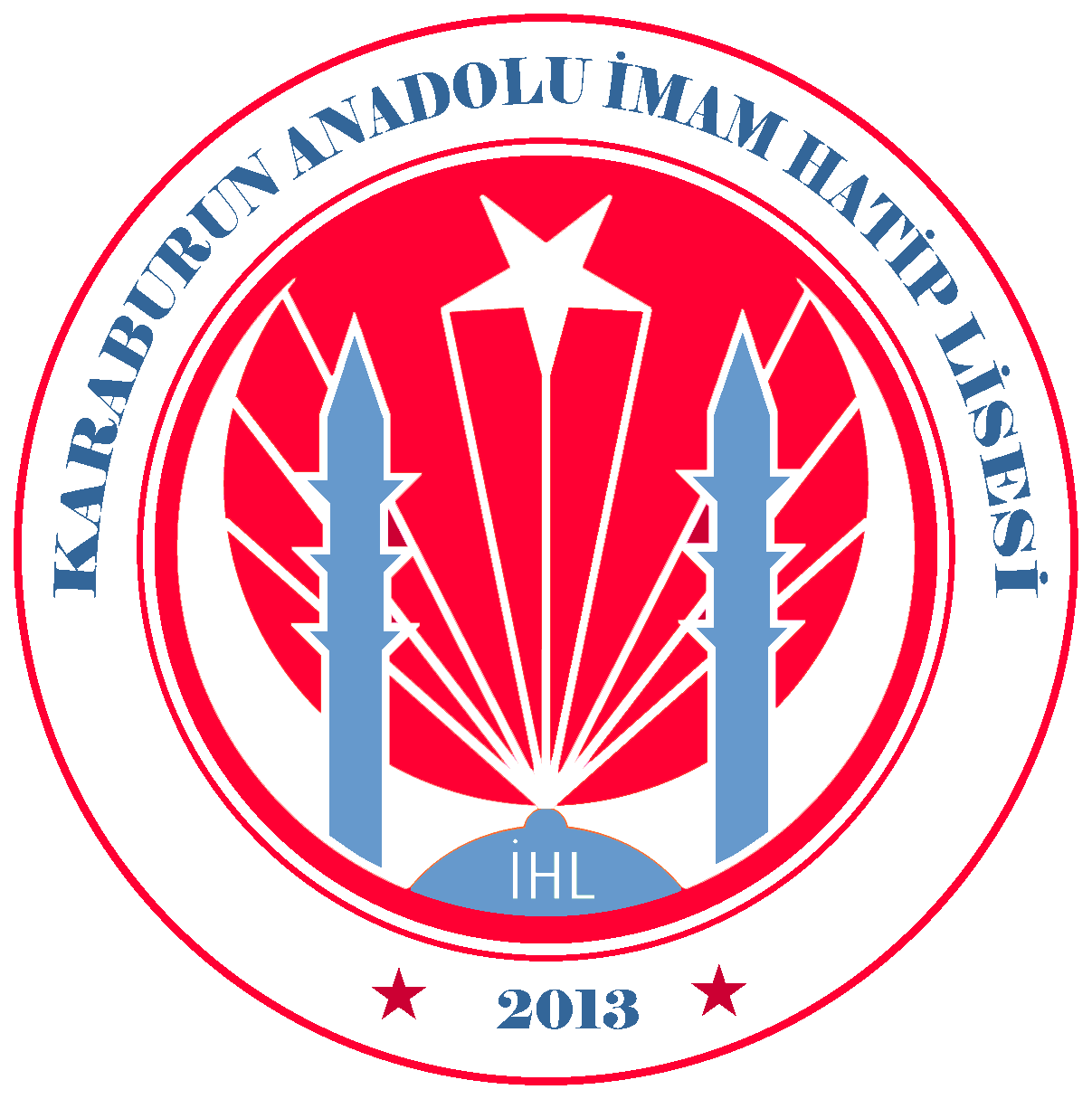 KARABURUN KAYMAKAMLIĞIKaraburun Anadolu İmam Hatip Lisesi Müdürlüğü		2023-2024 eğitim-öğretim yılında okul aile birliği kararları doğrultusunda öğrencilerimizin okul kıyafeti giymesine karar verilmiştir. Kıyafetlerin alımı konusunda bizlere yardımcı olan Sn.Kaymakamımız Eyüp Kaykaç’a, hayırsever vatandaşlara ve değerli velilerimize teşekkür ederiz.                                                                                                                                          Mehmet DUMANLI                                                                                                                                            Okul Müdürü 